URZĄD GMINY KŁOMNICE
UL. STRAŻACKA 20
42-270 KŁOMNICE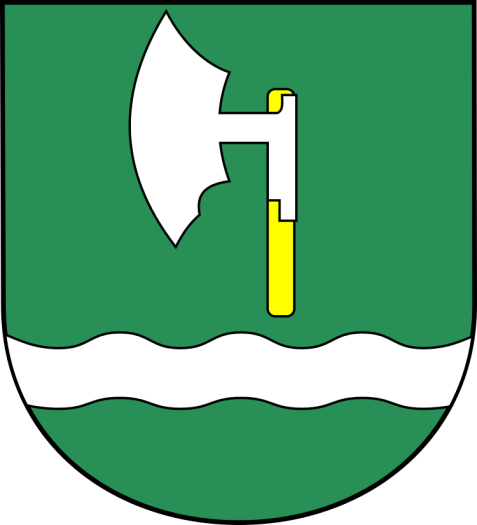 ROCZNA ANALIZA 
STANU GOSPODARKI ODPADAMI KOMUNALNYMI NA TERENIE GMINY KŁOMNICE ZA 2019 ROKOpracował:	mgr Dawid SmolarekKierownik Referatu Gospodarki Przestrzennej i Ochrony ŚrodowiskaKŁOMNICE, MAJ 2021WSTĘPZgodnie z art. 3 ust. 2 pkt 10 oraz art. 9tb ust. 1 ustawy z dnia 13 września 1996 r. o utrzymaniu czystości i porządku w gminach (Dz. U. z 2018 r. poz. 1454 ze zm.) gmina zobowiązana jest do przeprowadzenia corocznej analizy stanu gospodarki odpadami komunalnymi, celem weryfikacji możliwości technicznych i organizacyjnych gminy w zakresie gospodarowania odpadami komunalnymi. Sporządzenie corocznej analizy ma na celu przedstawienie stopnia realizacji zobowiązań jakie zostały nałożone na gminę w zakresie gospodarki odpadami. Ponadto ma zweryfikować możliwości techniczne i organizacyjne gminy w zakresie gospodarowania odpadami komunalnymi na swoim terenie.Roczna analiza stanu gospodarki odpadami komunalnymi na terenie gminy Kłomnice za rok 2019 obejmuje swoim zakresem:- możliwości przetwarzania niesegregowanych (zmieszanych) odpadów komunalnych, bioodpadów stanowiących odpady komunalne oraz przeznaczonych do składowania pozostałości z sortowania odpadów komunalnych i pozostałości z procesu mechaniczno-biologicznego przetwarzania niesegregowanych (zmieszanych) odpadów komunalnych,- potrzeby inwestycyjne związane z gospodarowaniem odpadami komunalnym,- koszty poniesione w związku z odbieraniem, odzyskiem, recyklingiem i unieszkodliwianiem odpadów komunalnych,- liczbę mieszkańców,- liczbę właścicieli nieruchomości, którzy nie zawarli umowy, o której mowa w art. 6 ust. 1, w imieniu których gmina powinna podjąć działania,- ilość odpadów komunalnych wytwarzanych na terenie gminy,- ilość niesegregowanych (zmieszanych) odpadów komunalnych i bioodpadów stanowiących odpady komunalne, odbieranych z terenu gminy oraz przeznaczonych do składowania pozostałości z sortowania odpadów komunalnych i pozostałości z procesu mechaniczno-biologicznego przetwarzania niesegregowanych (zmieszanych) odpadów komunalnych.MOŻLIWOŚCI PRZETWARZANIA NIESEGREGOWANYCH (ZMIESZANYCH) ODPADÓW KOMUNALNYCH, BIOODPADÓW STANOWIĄCYCH ODPADY KOMUNALNE ORAZ PRZEZNACZONYCH DO SKŁADOWANIA POZOSTAŁOŚCI Z SORTOWANIA ODPADÓW KOMUNALNYCH I POZOSTAŁOŚCI 
Z PROCESU MECHANICZNO - BIOLOGICZNEGO PRZETWARZANIA NIESEGREGOWANYCH (ZMIESZANYCH) ODPADÓW KOMUNALNYCHZgodnie z art. 9e ust. 1 ustawy z dnia 16 września 1996 r. o utrzymaniu czystości i porządku w gminach podmiot odbierający odpady komunalne od właścicieli nieruchomości jest obowiązany do przekazania selektywnie zebranych odpadów komunalnych bezpośrednio lub za pośrednictwem innego zbierającego odpady do instalacji odzysku lub unieszkodliwiania odpadów, zgodnie z hierarchią sposobów postępowania z odpadami, o której mowa w art. 17 ustawy z dnia 14 grudnia 2012 r. o odpadach oraz niesegregowanych (zmieszanych) odpadów komunalnych bezpośrednio do instalacji komunalnej. Ponadto stosownie do zapisu art. 20 ustawy o odpadach według zasady bliskości odpady, z uwzględnieniem hierarchii sposobów postępowania z odpadami, w pierwszej kolejności poddaje się przetwarzaniu w miejscu ich powstania. Odpady powinny być w pierwszej kolejności poddawane odzyskowi a składowane powinny być wyłącznie te odpady, których unieszkodliwienie w inny sposób było niemożliwe. Ponadto, zgodnie z art. 105 ust. 1 ustawy o odpadach, odpady przed umieszczeniem ich na składowisku poddaje się procesowi przekształcenia fizycznego, chemicznego, termicznego lub biologicznego w celu min. ograniczenia: zagrożenia dla ludzi i środowiska a także objętości składowanych odpadów.Zgodnie z Wojewódzkim Planem Gospodarki Odpadami Gmina Kłomnice przydzielona jest do I regionu. W 2019 r. Gmina Kłomnice odprowadziła niesegregowane (zmieszane) odpady komunalne w ilości 1 436,7270 Mg, odpady zielone w ilości 416,00 Mg oraz pozostałości z sortowania odpadów komunalnych przeznaczonych do składowania w ilości 472,405 Mg na następujące instalacje:Składowisko odpadów innych niż niebezpieczne i obojętne w Sobuczynie, ul. Konwaliowa 1, 42-263 Wrzosowa,Częstochowskie Przedsiębiorstwo Komunalne Sp. z o.o. Sobuczyna, ul. Konwaliowa 1, 42-263 Wrzosowa,Zakład Przetwarzania Odpadów Komunalnych „Kępny Ług” Włoszczowa                    ul. Przedborska 89, 29-100 Włoszczowa,Zakład Gospodarki Komunalnej Sp. z o.o., ul. Podmiejska 53, 42-400 Zawiercie,Przedsiębiorstwo Gospodarki Komunalnej Sp. z o.o., Płoszów, ul. Jeżynowa 40,           97-500 Radomsko.ZESTAWIENIE ILOŚCI OSÓB WYKAZANYCH WG. METODY PŁATNOŚCIZgodnie z uchwałą NR 57/VII/2019 Rady Gminy Kłomnice z dnia 28 marca 2019 r. w sprawie wyboru metody ustalenia opłaty za gospodarowanie odpadami komunalnymi oraz ustalenia stawki tej opłaty dla nieruchomości, ma których zamieszkują mieszkańcy dokonano wyboru metody ustalenia opłaty za gospodarowanie odpadami komunalnymi od właścicieli nieruchomości, na których zamieszkują mieszkańcy, zgodnie z którą od 1 maja 2019 r. opłata za gospodarowanie odpadami komunalnymi naliczana jest od liczby mieszkańców zamieszkujących daną nieruchomość oraz ustalonej stawki opłaty. Dotychczasową metodą ustalenia opłaty za gospodarowanie odpadami komunalnymi od właścicieli nieruchomości, na których zamieszkują mieszkańcy była metoda naliczenia opłaty od gospodarstwa domowego, która obowiązywała do 30 kwietnia 2019 r. 	 W związku z powyższym właściciele nieruchomości, zobowiązani zostali do złożenia deklaracji o wysokości opłaty za gospodarowanie odpadami komunalnymi z nieruchomości na których zamieszkują mieszkańcy zgodnie z Uchwałą NR58/VII/2019 Rady Gminy Kłomnice z dnia 28 marca 2019 r. w sprawie określenia wzoru deklaracji o wysokości opłaty za gospodarowanie odpadami komunalnymi składanej przez właścicieli nieruchomości zamieszkałych oraz warunków i trybu składnia deklaracji za pomocą środków komunikacji elektronicznej. Na dzień 31 grudnia 2019 r. na podstawie danych pochodzących ze złożonych przez właścicieli nieruchomości deklaracji o wysokości opłaty za gospodarowanie odpadami komunalnymi gminnym systemem gospodarowania odpadami komunalnymi na terenie Gminy Kłomnice objętych było 11 513 osób. Natomiast liczba osób zameldowanych na terenie Gminy Kłomnice na dzień 31 grudnia 2019 r. wynosiła 13 325. Różnica w ilości osób zameldowanych i zamieszkałych wynika m.in. z migracji ludności. Urząd Gminy Kłomnice prowadzi weryfikację nieruchomości, których właściciele nie złożyli jeszcze deklaracji o wysokości opłaty za gospodarowanie odpadami komunalnymi. W 2019 r. wszczęto 98 postępowań w sprawie nie złożenia deklaracji lub wątpliwości co do danych w nich zawartych. W wyniku czego wydano 40 decyzji określających wysokość opłaty za gospodarowanie odpadami komunalnymi. W pozostałych przypadkach właściciele nieruchomości dokonali korekty deklaracji. Ponadto w 2019 r. nie wystąpiły przypadki o których mowa w art. 6 ust. 1 ustawy z dnia 16 września 1996 r. o utrzymaniu czystości i porządku w gminach. ILOŚĆ ODPADÓW KOMUNALNYCH WYTWARZANYCH 
NA TERENIE GMINY KŁOMNICEOpracowywana analiza uwzględnia masę odpadów komunalnych wytworzonych 
i odebranych z terenu Gminy Kłomnice. Szczegółowe zestawienie ilości odebranych odpadów przedstawiają:Tabela 1. Ilości odpadów odebranych z terenu Gminy Kłomnice.Tabela 2. Ilości odpadów komunalnych zebranych w Punkcie Selektywnej Zbiórki Odpadów Komunalnych (Pszok).Tabela 1. Informacja o masie poszczególnych frakcji odpadów odebranych z terenu gminy Kłomnice.Tabela 2. Informacja o masie poszczególnych frakcji odpadów zebranych w Punkcie Selektywnej Zbiórki Odpadów Komunalnych (Pszok).POZIOMY ODZYSKUZgodnie z Rozporządzeniem Ministra Środowiska z dnia 14 grudnia 2016 r. w sprawie poziomów recyklingu, przygotowania do ponownego użycia i odzysku innymi metodami niektórych frakcji odpadów komunalnych (Dz. U. z 2016 r., poz. 2167)  poziom recyklingu 
i przygotowania do ponownego użycia papieru, metalu, tworzywa sztucznego i szkła dla 2019 roku wynosi 40 %.Gmina Kłomnice osiągnęła za 2019 rok poziom recyklingu i przygotowania 
do ponownego użycia papieru, metalu, tworzywa sztucznego i szkła 40 %.W stosunku do odpadów innych niż niebezpieczne, odpady budowlane i rozbiórkowe wymagany poziom recyklingu, przygotowania do ponownego użycia i odzysku innymi metodami dla 2019 roku wynosi 60 %Gmina Kłomnice osiągnęła za 2019 rok poziom recyklingu, przygotowania do ponownego użycia i odzysku innymi metodami innych niż niebezpieczne odpadów budowlanych i rozbiórkowych 72 %.Stosownie do Rozporządzenia Ministra Środowiska z dnia 15 grudnia 2017 r. w sprawie poziomów ograniczenia składowania masy odpadów komunalnych ulegających biodegradacji  (Dz. U. z 2017 r., poz. 2412) określa poziom ograniczenia masy odpadów komunalnych ulegających biodegradacji przekazanych do składowania. Poziom jaki należało osiągnąć w 2019 roku wynosi 40 %.Gmina Kłomnice osiągnęła poziom ograniczenia masy odpadów komunalnych ulegających biodegradacji w wysokości 29 %.GOSPODARKA ODPADAMI NA TERENIE GMINY KŁOMNICEWpis do rejestru działalności regulowanej w zakresie odbierania odpadów komunalnych.W 2019 roku zezwolenie na odbieranie odpadów komunalnych od właścicieli nieruchomości, po uprzednim uzyskaniu wpisu do rejestru działalności regulowanej 
w zakresie odbierania odpadów komunalnych na terenie Gminy Kłomnice, posiadały następujące podmioty:Strach i Synowie, ul. Bór 169, 42-202 Częstochowa,Wywóz Nieczystości oraz Przewóz Ładunków, Wiesław Strach, ul. Bór 169, 42-202 Częstochowa,SUEZ Południe SP. Z O.O., ul. Dębowa 26/28, 42-207 Częstochowa,SUEZ POŁUDNIE Sp. z o.o., ul. Kosiarzy 5a, 30 -731 Kraków,Zakład Oczyszczania Miasta, Zbigniew Strach, Korzonek 98, 42-274 Konopiska,REMONDIS Sp. z o.o., ul. Zawodzie 18, 02-981 Warszawa, Oddział w Częstochowie, ul. Radomska 12, 42-200 Częstochowa, PZOM Strach, Spółka z ograniczoną odpowiedzialnością, Spółka komandytowa, ul. Przemysłowa 7, 42-274 Konopiska, Firma Handlowo- Usługowa, Andrzej Bajor, ul. Sadowa 10, 42-244 Mstów, Oddział w Częstochowie, ul. Ogrodowa 64a, 42-202 Częstochowa, EKO-SYSTEM BIS Spółka z ograniczoną odpowiedzialnością, Spółka komandytowa, ul. Przemysłowa 7, 42-274 Konopiska, ALBA Południe Polska , Sp. z o.o., ul. Starocmentarna 2, 41-300 Dąbrowa Górnicza, P.H.U. PAVER, Karol Sienkiewicz, ul. Sienkiewicza 58 a, 29-100 Włoszczowa, OCHRONA ŚRODOWISKA SP. Z O.O., M. KONOPNICKIEJ 378, 42-260 KAMIENICA POLSKA,TAMAX Sp. z o.o., ul. Dworcowa 46, 28-340 Sędziszów, P.U.K. „TAMAX”, Szczepan Cieślak, Oś. Sady 20/2, 28-340 Sędziszów, „ZOM STRACH”, Spółka z ograniczoną odpowiedzialnością, ul. Gminna 75, 42-221 Częstochowa,MPS Sp. z o.o., Wola Wiśniowa 1 B, 29-100 Włoszczowa,P.H.U. „REKO”, Jakub Ciupiński, ul. Jana Pawła II 104, 42-300 Myszków,FCC Polska Sp. z o.o., ul. Lecha 10, 41-800 Zabrze, PAVER Sp. z o.o., Kuzki 65, 29-100 Włoszczowa, Przedsiębiorstwo Wielobranżowe Mirosław Olejarczyk, Wola Jachowa 94 A, 26-008 Górno.Odbiór, transport i zagospodarowanie odpadów komunalnych od właścicieli nieruchomości zamieszkałychW 2019 roku odpady komunalne odbierane były od właścicieli nieruchomości zamieszkałych przez:w okresie od 01.01.2019 r. do 31.03.2019 r. Zakład Oczyszczania Miasta, Zbigniew Strach, Korzonek 98, 42-274 Konopiskaw okresie od 01.04.2019 r. do 31.12.2019 r.P.H.U. PAVER Karol Sienkiewicz, ul. Sienkiewicza 58 a, 29-100 WłoszczowaWywóz nieczystości stałych z budynków komunalnych, użyteczności publicznych 
oraz innych nieruchomości będących własnością Gminy KłomniceGmina Kłomnice w 2019 roku posiadała zawartą umowę z firmą Remondis Sp. z o.o. z siedzibą w 02-981 Warszawa, przy ul. Zawodzie 16, na wywóz odpadów komunalnych z:targowiska w Garnku,targowiska w Kłomnicach,konteneru Urzędu Gminy Kłomnice,oczyszczalni ścieków w Kłomnicach i Hubach,skratek z oczyszczalni ścieków w Kłomnicach, Hubach i Nieznanicach oraz piaskowników z oczyszczalni ścieków w Kłomnicach, Hubach,boisk Orlik w Nieznanicach i Rzerzęczycach,budynków gminnych w Zawadzie i Garnku, świetlicy i OSP w Zdrowej, OSP w Rzerzęczycach, Karczewicach, Skrzydlowie, Chorzenicach, Pacierzowie, Konarach,placów zabaw w Kłomnicach i Karczewicach,boiska w Kłomnicach,terenu stawu w Zawadzie,Dolina Dwóch Stawów w Rzerzęczycach.Tabela 3. Zestawienie kosztów poniesionych w roku 2019 w związku z odbiorem odpadów komunalnych od właścicieli nieruchomości zamieszkałych w tym: odbiór odpadów wielkogabarytowych oraz odbiór odpadów segregowanych na Pszok-uTabela 4. Zestawienie kosztów poniesionych w roku 2019 w związku z wywozem nieczystości stałych z budynków komunalnych, użyteczności publicznych oraz innych nieruchomości będących własnością Gminy Kłomnice oraz sprzątaniem terenu gminy.Tabela 5. Koszty poniesione w związku z gospodarowaniem odpadami komunalnymi na terenie Gminy Kłomnice w 2019 roku.Potrzeby inwestycyjne związane z gospodarowaniem odpadami komunalnymi Aktualnie Gmina Kłomnice nie ma potrzeb inwestycyjnych związanych z gospodarowaniem odpadami komunalnymi.PodsumowanieAnaliza stanu gospodarki odpadami komunalnymi na terenie Gminy Kłomnice za rok 2019 sporządzona została w celu zweryfikowania możliwości technicznych i organizacyjnych gminy w zakresie gospodarowania odpadami komunalnymi. Analizę sporządzono w oparciu 
o sprawozdania złożone przez podmioty odbierające odpady komunalne od właścicieli nieruchomości, podmiot prowadzący punkt selektywnego zbierania odpadów komunalnych oraz na podstawie rocznego sprawozdania z realizacji zadań z zakresu gospodarowania odpadami komunalnymi. Na podstawie posiadanych danych stwierdzić należy, że zorganizowany system gospodarowania odpadami na terenie Gminy Kłomnice funkcjonuje prawidłowo pod względem wymaganych prawem poziomów recyklingu i ograniczenia masy odpadów przekazanych do składowania.Kod odpadówRodzaj odpadówMasa odebranych odpadów komunalnych przekazanych do zagospodarowania [Mg]15 01 01 Opakowania z papieru i tektury48,750015 01 02Opakowania z tworzyw sztucznych183,640015 01 04Opakowania z metali15,460015 01 06Zmieszane odpady opakowaniowe20,020015 01 07Opakowania ze szkła336,750020 01 23*Urządzenia zawierające freony3,269020 01 35*Zużyte urządzenia elektryczne i elektroniczne inne niż wymienione w 20 01 21 i 20 01 23 zawierające niebezpieczne składniki5)3,758020 01 36Zużyte urządzenia elektryczne i elektroniczne inne niż wymienione w 20 01 21, 20 01 23 i 20 01 354,967020 01 39Tworzywa sztuczne65,900020 01 99Inne niewymienione frakcje zbierane w sposób selektywny(popiół)759,390020 02 01Odpady ulegające biodegradacji403,720020 02 03Inne odpady nieulegające biodegradacji77,380020 03 01Niesegregowane(zmieszane)odpady komunalne1 436,727020 03 07Odpady wielkogabarytowe59,2400Adres punktuKod odpadówRodzaj odpadówMasa zebranych odpadów komunalnych [Mg]Kłomniceul. Częstochowska 17715 01 01Opakowania z papieru i tektury0,1000Kłomniceul. Częstochowska 17715 01 02Opakowania z tworzyw sztucznych9,6100Kłomniceul. Częstochowska 17715 01 04Opakowania z metali0,0200Kłomniceul. Częstochowska 17715 01 07Opakowania ze szkła10,3200Kłomniceul. Częstochowska 17716 01 03Zużyte opony35,2200Kłomniceul. Częstochowska 17717 01 01Odpady betonu oraz gruz betonowy z rozbiórek 
i remontów42,1000Kłomniceul. Częstochowska 17717 01 07Zmieszane odpady z betonu, gruzu ceglanego, odpadowych materiałów ceramicznych i elementów wyposażenia inne niż wymienione w 17 01 0616,7600Kłomniceul. Częstochowska 17720 01 21*Lampy fluoroscencyjne 
i inne odpady zawierające rtęć0,0750Kłomniceul. Częstochowska 17720 01 23*Urządzenia zawierające freony2,0770Kłomniceul. Częstochowska 17720 01 28Farby, tusze, farby drukarskie, kleje, lepiszcze i żywice inne niż wymienione w 20 01 270,7000Kłomniceul. Częstochowska 17720 01 32Leki inne niż wymienione w 20 01 310,1600Kłomniceul. Częstochowska 17720 01 34Baterie i akumulatory inne niż wymienione w 20 01 330,1070Kłomniceul. Częstochowska 17720 01 35*Zużyte urządzenia elektryczne i elektroniczne inne niż wymienione 
w 20 01 21 i 20 01 23 zawierające niebezpieczne składniki5,9130Kłomniceul. Częstochowska 17720 01 36Zużyte urządzenia elektryczne i elektroniczne inne niż wymienione 
w 20 01 21, 20 01 23 
i 20 01 352,4160Kłomniceul. Częstochowska 17720 02 01Odpady ulegające biodegradacji12,2800Kłomniceul. Częstochowska 17720 03 07Odpady wielkogabarytowe65,4400Okres styczeń- grudzień 2019Koszty poniesione przez GminęStyczeń92.095,11 złotychLuty92.645,10 złotychMarzec99.165,60 złotychKwiecień169.992,00 złotychMaj169.992,00 złotychCzerwiec169.992,00 złotychLipiec169.992,00 złotychSierpień169.992,00 złotychWrzesień169.992,00 złotychPaździernik169.992,00 złotychListopad169.992,00 złotychGrudzień169.992,00 złotychRazem1 813.833,81 złotychOkres styczeń- grudzień 2019Koszty poniesione przez GminęStyczeń3.956,46 złotychLuty4.604,46 złotychMarzec6.695,34 złotychKwiecień7.991,34 złotychMaj4.751,34 złotychCzerwiec5.399,34 złotychLipiec9.798,92 złotychSierpień14.437,83 złotychWrzesień7.301,91 złotychPaździernik7.484,91 złotychListopad6.558,92 złotychGrudzień7.854,92 złotychRazem86.835,69 złotychZestawienie kosztów poniesionych w 2019 r. w związku z prowadzonym na terenie Gminy Kłomnice systemem gospodarki odpadami.Zestawienie kosztów poniesionych w 2019 r. w związku z prowadzonym na terenie Gminy Kłomnice systemem gospodarki odpadami.Koszt odbioru odpadów komunalnych od mieszkańców Gminy Kłomnice w tym: odbiór odpadów wielkogabarytowych oraz odbiór odpadów segregowanych na Pszok-u1 813 833,81 złKoszt obsługi administracyjnej systemu:- dwóch pracowników- program CENTUR- program GOMIG86 878,26 złKoszt obsługi administracyjnej systemu:- dwóch pracowników- program CENTUR- program GOMIG1 620,00 złKoszt obsługi administracyjnej systemu:- dwóch pracowników- program CENTUR- program GOMIG1 476,00 złKoszt obsługi Pszok-a przez pracownika Cis-u2 154,00 złKoszt zakupu pojemników przeznaczonych do gromadzenia odpadów komunalnych23 517,60 złKoszt zakupu naklejek przeznaczonych do oznaczenia pojemników na odpady komunalne492,00 złKoszt wstawienia/wymiany pojemników przeznaczonych do gromadzenia odpadów komunalnych7 552,20 złKoszt zakupu deklaracji861,00 złKoszt zakupu pilota do bramy (Pszok)56,99 złŁącznie1 938 441,86 złDochody oraz zaległości w opłacie za gospodarowanie odpadami komunalnymiDochody oraz zaległości w opłacie za gospodarowanie odpadami komunalnymiDochody oraz zaległości w opłacie za gospodarowanie odpadami komunalnymi1.Wpływy z tytułu opłaty za gospodarowanie odpadami komunalnymi1 383 993,88 zł2.Koszty upomnień2 976,20 zł3.Pobrane odsetki1 119,68 zł4.Wartość zaległości w opłacie za gospodarowanie odpadami komunalnymi282 724,33 zł